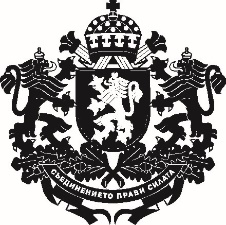 РЕПУБЛИКА БЪЛГАРИЯ  Заместник - министър на земеделието, храните и горите……………………………………………………………… г.Д О К Л А Дотд-р Лозана Василева – заместник-министър на земеделието, храните и горитеОтносно: Проект на Наредба за изменение на Наредба № 6 от 2018 г. за условията и реда за предоставяне на финансова помощ по Национална програма за подпомагане на лозаро-винарския сектор за периода 2019 – 2023 г. (обн., ДВ, бр. 93 от 2018 г., изм. и доп., бр. 8, 39 и 53 от 2019 г.)УВАЖАЕМА ГОСПОЖО МИНИСТЪР,На основание чл. 56, ал. 3 от Закона за прилагане на Общата организация на пазарите на земеделски продукти на Европейския съюз, внасям за одобряване проект на Наредба за изменение на Наредба № 6 от 2018 г. за условията и реда за предоставяне на финансова помощ по Национална програма за подпомагане на лозаро-винарския сектор за периода 2019 – 2023 г. (обн., ДВ, бр. 93 от 2018 г.). В проекта на Наредба за изменение е предвидена промяна в разпоредбата, която дава основание на кандидатите по мярка „Популяризиране в трети държави“ да заявяват авансови, междинни и окончателни плащания за одобрените дейности по промоционалните проекти. В действащата наредба се допуска за авансови, междинни и окончателни плащания могат да кандидатстват само заявители с проекти, които получават 50 на сто възстановяване на разходите от Европейския фонд за гарантиране в земеделието. След предвидената промяна на авансово, междинно и окончателно плащане ще имат право всички заявители с проекти по мярка „Популяризиране в трети държави“ – с финансиране на до 50 на сто от ЕФГЗ и с финансиране на до 80 сто от ЕФГЗ и държавна помощ.С писмо с № 10-749 oт 02.08.2019 г. от Държавен фонд „Земеделие“ е предложено изменение на наредбата относно срока за подаване на заявления за авансови плащания по мярка „Преструктуриране и конверсия на лозя“ и мярка „Инвестиции в предприятия“ да бъде удължен за 2019 година до 25 септември. 	Към момента в действащата нормативна уредба по силата на §16 от Преходни и заключителни разпоредби към Наредбата за изменение и допълнение на Наредба № 6 от 2018 г. за условията и реда за предоставяне на финансова помощ по Национална програма за подпомагане на лозаро-винарския сектор за периода 2019 – 2023 г. (ДВ, бр. 53 от 2019 г., в сила от 5.07.2019 г.) е заложено заявления за авансови плащания за 2019 г. по мярка „Преструктуриране и конверсия на лозя“ да се подават до 10 септември, а по мярка „Инвестиции в предприятия“ съгласно Преходни и заключителни разпоредби към Наредбата за изменение и допълнение на Наредба № 6 от 2018 г. за условията и реда за предоставяне на финансова помощ по Национална програма за подпомагане на лозаро-винарския сектор за периода 2019 – 2023 г. (ДВ, бр. 39 от 2019 г., в сила от 14.05.2019 г.) срокът за 2019 г. е 5 септември.	Удължаването на тези срокове до 25 септември 2019 г. се налага поради следното:	След проведените приеми по двете мерки – съответно в периода 28 януари – 8 февруари 2019 г. по мярка „Преструктуриране и конверсия на лозя“ и в периода 17 – 27 юни 2019 по мярка „Инвестиции в предприятия“, се установи наличие на свободни средства, което от своя страна доведе до необходимостта от отваряне на допълнителен целеви прием по мярка „Преструктуриране и конверсия на лозя“ за периода 19 - 20 август 2019 г. С удължаването на сроковете до 25 септември 2019 г. ще се осигури възможност за навременно подаване на заявленията за авансово плащане от бенефициентите, сключили договор за предоставяне на финансова помощ по мерките от НППЛВС 2019-2023 г. и преструктуриране на повече площи с винени сортове лозя.Предложените изменения са насочени към постигане на следните цели:Ефективно управление на средствата по Национална програма за подпомагане на лозаро-винарския сектор за периода 2019 – 2023 г.;Осигуряване на времеви ресурс за бенефициентите по мерките от програмата;С прилагане на изменената наредба се очаква постигането на следните резултати:Максимално усвояване на средствата от Европейския фонд за гарантиране в земеделието;Своевременно подаване на всички документи в съответните срокове.Проектът на наредба не води до въздействие върху държавния бюджет.Проектът на наредба не е свързан с транспониране в националното законодателство на актове на ЕС, поради което към него не е приложена таблица за съответствие с Европейския съюз.Съгласно чл. 26, ал. 3 и 4 от Закона за нормативните актове проектът на наредба за изменение на Наредба № 6 от 2018 г., както и докладът (мотивите) е необходимо да бъдат публикувани на интернет страницата на Министерството на земеделието, храните и горите и на Портала за обществени консултации със срок за предложения и становища 14 дни. По-краткият срок за обществено обсъждане се обуславя от нуждата да бъде осигурен своевременно по-дълъг времеви интервал, в който администрацията и бефициентите по двете мерки от НППЛВС 2019-2023 да имат възможност да реагират в изпълнение на техните задължения, свързани с прилагането на националната програма. Това ще даде отражение върху дейността на приблизително 200 представители на лозаро-винарския сектор и ще допринесе за оптимизиране на административната дейност, свързана с усвояването на близо 45 000 000 лв., отпуснати от ЕФГЗ за управлението на мерките по НППЛВС 2019-2023.Съгласно чл. 26, ал. 5 от Закона за нормативните актове справката за постъпилите предложения от проведената обществена консултация заедно с обосновка за неприетите предложения е публикувана на интернет страницата на Министерството на земеделието, храните и горите и на Портала за обществени консултации.Проектът е съгласуван в съответствие с Правилата за изготвяне и съгласуване на проекти на актове в системата на Министерството на земеделието, храните и горите. Направените целесъобразни бележки и предложения са отразени.УВАЖАЕМА ГОСПОЖО МИНИСТЪР,Във връзка с гореизложеното и на основание чл. 56, ал. 3 от Закона за прилагане на Общата организация на пазарите на земеделски продукти на Европейския съюз, предлагам да одобрите представения проект на Наредба за изменение на Наредба № 6 от 2018 г. за условията и реда за предоставяне на финансова помощ по Национална програма за подпомагане на лозаро-винарския сектор за периода 2019 – 2023 гС уважение,д-р ЛОЗАНА ВАСИЛЕВА Заместник-министър   ДОМИНИСТЪРА НА ЗЕМЕДЕЛИЕТО, ХРАНИТЕ И ГОРИТЕГ-ЖА ДЕСИСЛАВА ТАНЕВАОДОБРИЛ,МИНИСТЪР НА ЗЕМЕДЕЛИЕТО, ХРАНИТЕ И ГОРИТЕ:ДЕСИСЛАВА ТАНЕВАПриложения: Проект на Наредба;Справка за отразяване на постъпилите становища;Справка за отразяване на постъпилите предложения от обществената консултация;Постъпили становища.